Remark Dental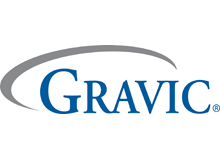 New Patient Registration and Medical HistoryLast Name_____________________ First Name _______________________ DOB__________________Street Address_______________________City_______________________State_________Zip________Email ______________________________________Social Security #_____________________________Phone (Home)_____________________________  Phone (Work)________________________________   Male                          Name of Insured ______________________________________ DOB__________   Female                      ID # _______________________________ Group #________________________                                          Insured’s Street Address___________________________ City _______________    Single                         State ________ Zip__________ Relationship to patient_____________________   Married                     Insurance Plan Name and Address______________________________________   Other                         __________________________________________________________________Primary Physician’s Name ________________________ Practice ________________________________Are you experiencing/have you experienced any of the following? (Mark all that apply):   Chronic Headaches                             Heart Problems                                        High/Low Blood Pressure                     Circulatory Problems   Large Weight Gain/Loss  Blood Disease   HIV/AIDS   Hepatitis   Arthritis   Epilepsy   Radiation Treatment   Fainting Spells   Liver Disease   Kidney Problems   Seizures   Tonsillitis  Allergies (Please list below) ________________________